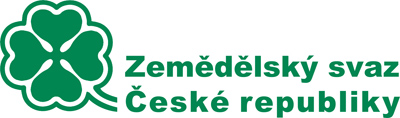 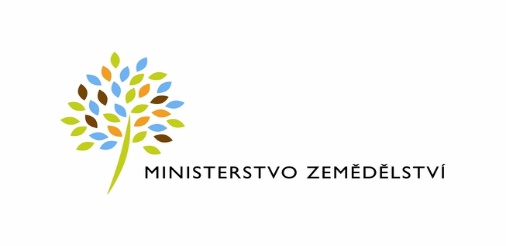 dovolujeme si Vás pozvat na seminářNárodní a evropské podpory, evidenční pravidla  ve vztahu k podporám  Program :Dotační podmínky (přímé platby a PRV), současný stav ve SZPDokumenty a evidence v zemědělském podniku ve vztahu k dotacímKontrola podmíněnosti DZES 1-7Zásady při přípravě Jednotné žádostiPraktické zkušenosti, dotazy, diskuzePřednáší:Ing. Martin Gabrhelík, předseda ZS, ú.o. KroměřížIng. Jan Ulrich, ředitel ZSČRNávratky zpět do 4.9.2022Při vzdělávací akci je třeba dodržovat hygienická opatření a pravidla.Školení je pořádáno za podpory Ministerstva zemědělství v rámci dotačního projektu 9.F.e a je bez vložného.Organizační zajištění:						ZS, ÚO KroměřížIng. Jana Brázdilová							   Ing. Martin Gabrhelíktel.: 776 163 696				                                      předseda ZS, ÚO Kroměřížemail: oakkm@seznam.czNávratka – 4. 9. 2022Národní a evropské podpory, evidenční   pravidla ve vztahu k podporámLektor: Ing. Martin GabrhelíkLektor: Ing. Jan UlrychPodnik :……………………………………..IČO, DIČ : …………………………………..Příjmení, jména přihlašovaných osob, jejich email :………………………………………………	………………………………………………………………………………………	………………………………………………………………………………………	………………………………………Návratku, prosím, posílejte na email : oakkm@seznam.cz do 4. 9. 2022Termín :   5. září 2022Místo:       Navos a.s. Kroměříž  Zahájení v 10:30 hod.